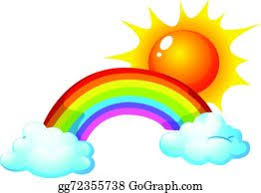 Toddler TimesMay 15-26Theme:  Final FavoritesAs we wrap up the school year we will celebrate with loads of activities for  weeks packed full of fun with all of our favorite activities!Circle time is sure to be a hit as we sing our favorite songs and flannel board stories.  Your little one will enjoy our classroom favorites, Brown Bear, Little Mouse, Wheels on the Bus and even Jingle Bells!!  Rhythm sticks will make a comeback as we tap along to our special songs.  We’ll dance with shaker eggs and scarves for some extra gross motor movement.Kitchen toys and baby dolls will be set up to play house one day and puppets will be enjoyed the next.  The tool bench will be used with large cardboard blocks and we “build a house” for our teddy bears.  We can’t forget to add a dino day or tow into the mix!  The children really enjoy stomping them in play-doh and feeding them little bits of it.  This is a great activity for language growth as well as building fine motor muscles.We’ll be busy painting a special final project in our last weeks – a name train.  We hope this along with our littles art portfolio going home will be appreciated to admire how much our little artists have grown.Parent Notes:  Monday, May 29th – School Closed for Memorial Day Picnic Party Days – June 1st and 2ndLast day of school – June 2nd